Муниципальное бюджетное общеобразовательное учреждение«Гальбштадтская средняя общеобразовательная школа«Красноармейская ООШ»- филиал МБОУ «Гальбштадтская СОШ»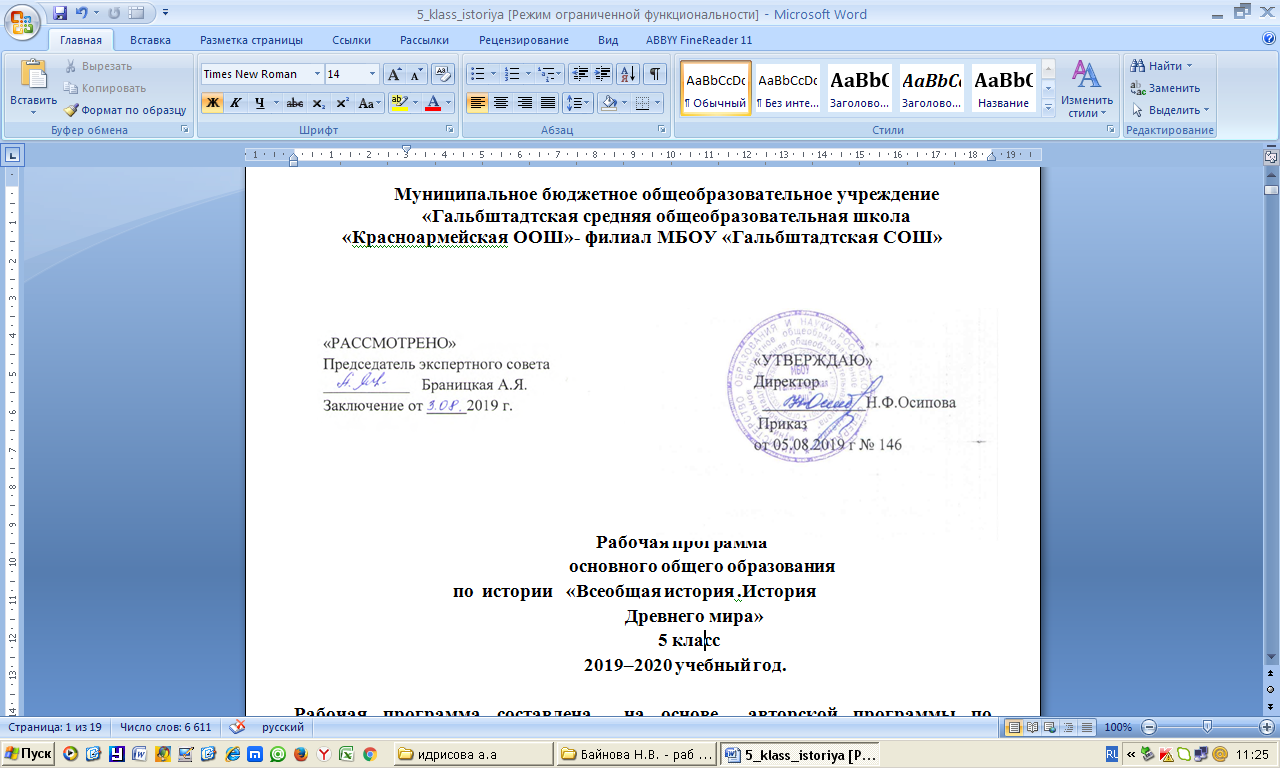                                              Рабочая программа                                    основного общего образования                    по   географии  «  География материков и океанов»                                                                                                                                                 7 класс                                                2019–2020 учебный год.Рабочая программа составлена  на основе  авторской программы по                географии под редакцией   В.А.Коринская, И.В. Душина, В,А,Щенев.                                    Программу составила 
Байнова Н.В.,  учитель  географии, биологии, истории первой квалификационной категории                                                п. Красноармейский.2019г.ПОЯСНИТЕЛЬНАЯ ЗАПИСКА  Цели и задачи курса.Основными целями курса являются:- раскрыть закономерности землеведческого характера, с тем, чтобы учащиеся в разнообразии природы, населения и его хозяйственной деятельности увидели единство, определенный порядок, связь явлений;- создать у учащихся целостного представления о Земле как о планете людей;- раскрыть разнообразие природы и населения Земли, познакомить со странами и народами;- сформировать необходимый минимум базовых знаний и представлений страноведческого характера, необходимых каждому человеку нашей эпохи.При изучении данного предмета решаются следующие задачи:- формирование системы географических знаний как составной части научной картины мира;- расширение и конкретизация представлений о пространственной неоднородности поверхности Земли на разных уровнях ее дифференциации — от планетарного до локального;- познание сущности и динамики основных природных, экологических, социально-экономических и других процессов, происходящих в географической среде;- создание образных представлений о крупных регионах материков и странах с выделением особенностей их природы, природных богатств, использовании их населением в хозяйственной деятельности;- развитие понимания закономерностей размещения населения и территориальной организации хозяйства в связи с природными, социально-экономическими факторами;- развитие понимания главных особенностей взаимодействия природы и общества, значения охраны окружающей среды и рационального природопользования;- воспитание в духе уважения к другим народам, чтобы «научиться жить вместе, развивая знания о других, их истории, традициях и образе мышления», понимать людей другой культуры;- раскрытие на основе историко-географического подхода изменения политической карты, практики природопользования, процесса нарастания экологических проблем в пределах материков, океанов и отдельных стран;- формирование эмоционально-ценностное отношение к географической среде и экологически целесообразного поведения в ней;- развитие картографической грамотности посредством работы с картами разнообразного содержания и масштаба (картами материков, океанов, отдельных стран, планов городов), изучения способов изображения географических объектов и явлений, применяемых на этих картах;- развитие практических географических умений извлекать информацию из различных источников знаний, составлять по ним комплексные страноведческие описания и характеристики территории;- выработка понимания общественной потребности в географических знаниях, а также формирование отношения к географии как возможной области будущей практической деятельности.Рабочая программа учебного курса по   географии для 7 класса разработана на основе: - Федеральный перечень учебников, рекомендуемых к использованию при реализации имеющих государственную аккредитацию образовательных программ начального общего, основного общего, среднего общего образования (утв. приказом Министерства образования и науки РФ от 31 марта 2014 г. № 253) с изменениями. - Основная образовательная программа основного общего образования муниципального бюджетного общеобразовательного учреждения «Красноармейская ООШ»- филиал  МБОУ «Гальбштадтская СОШ» Немецкого национального района Алтайского края (утв. приказом директора МБОУ «Гальбштадтская СОШ» от 05 августа 2019г. №146) - Учебный план основного общего образования 2019-2020 учебный год (утв. приказом директора МБОУ «Гальбштадтская СОШ» от 05 августа 2019г. №146)- Календарный учебный график МБОУ «Красноармейская ООШ»-филиал МБОУ «Гальбштадтская СОШ» на 2019-2020 учебный год (утв. приказом директора МБОУ «Гальбштадтская СОШ» от 05 августа 2019г. №_146_) - Положение о рабочей программе учебных предметов, направленных на достижение образовательных результатов в соответствии с требованиями ФГОС и ФкГОС (утв. приказом директора МБОУ «Гальбштадтская СОШ» от 01.08.2018 №193)Методические материалы  Рабочие программы по учебным предметам.  География 5-9 классы: учебно- методическое пособие/сост. С.В. Курчина/4-ое издание,-М.: Дрофа, 2015.Коринская В.А. География: География материков и океанов.7 кл.: Методическое пособие к учебнику В.А.Коринской,И.В.Душина,В.А.Щенева «География. География материков и океанов. 7 класс»/В.А. Коринская, И.В. Душина, В.А.Щенев,  —3-е изд., стереотип.-  М. : Дрофа.  2017г.Количество часов в год: 70Количество часов в неделю: 2Количество контрольных работ:  1Количество  практических  работ:26Учебно-методический комплект состоит из следующих пособий:Коринская.В.А. География: География материков и  океанов.7 кл.: учебник /В.А.Коринская, И.В.Душина, В.А.Щенев..-4-е изд.,стереотип.-М.:Дрофа,2016.Коринская. В.А География: География материков и океанов   7 кл.: метод. пособие к учебнику.В.А.Коринской, И.В.Душиной,В.А. Щенева « География. География материков и океанов.7 класс./ — 3-е изд., стереотип. — М. : Дрофа, 2017г.Дополнительная литература:   Душина И.В.География материков и океанов. 7кл. :рабочая тетрадь к учебнику В.А. Коринской,  И.В. Душиной, В.А. Щенева «География материков и океанов. 7класс» /И.В.Душина.-3-е изд.,стереотип.-М.:Дрофа,2016.Форма промежуточного контроля знаний обучающихся: практические  работы по основным разделам курса географии.Форма промежуточной аттестации: итоговая контрольная работа. Резервное время, предусмотренное авторской программой, отведено на подготовку к итоговой контрольной работе          Планируемые  результаты   освоения учебного предмета. Курса.Ученик научится:- использовать различные источники географической информации (картографические, статистические, текстовые, видео- и фотоизображения, компьютерные базы данных) для поиска и извлечения информации для решения учебных и практико-ориентированных задач;- анализировать, обобщать и интерпретировать географическую информацию;- находить и формулировать зависимости и закономерности;- определять и сравнивать качественные и количественные показатели, характеризующие географические объекты, процессы и явления, их положение в пространстве по географическим картам разного содержания;- в процессе работы с одним или несколькими источниками географической информации выявлять содержащуюся в них противоречивую информацию;- составлять описание географических объектов, процессов и явлений с использованием разных источников географической информации;- представлять в различных формах географическую информацию необходимую для решения учебных и практико-ориентированных задач.- овладеет основными навыками нахождения, использования и презентации географической информации; - использовать разнообразные географические знания в повседневной жизни для объяснения и оценки разнообразных явлений и процессов, самостоятельно оценивать уровень безопасности окружающей среды, адаптации к условиям проживания, соблюдать меры безопасности в случае природных стихийных бедствий и техногенных катастроф.Ученик получит возможность научиться:- объяснять зависимость размещения крупных географических объектов от особенностей строения Земли;- самостоятельно приобретать новые знания и умения;- моделировать географические объекты и явления при помощи компьютерных программ.- различать изученные географические объекты, процессы и явления, сравнивать географические объекты, процессы и явления на основе известных характерных свойств и проводить их простейшую классификацию;- использовать знания о географических законах и закономерностях, о взаимосвязях между изученными географическими объектами процессами и явлениями для объяснения их свойств, условий протекания и географических различий;- проводить с помощью приборов измерения температуры, влажности воздуха, атмосферного давления, силы и направления ветра, абсолютной и относительной высоты, направления и скорости течения водных потоков;- оценивать характер взаимодействия деятельности человек и компонентов природы в разных географических условиях, с точки зрения концепции устойчивого развития.                                  - использовать знания о географических явлениях в повседневной жизни для сохранения здоровья и соблюдения норм экологического поведения в быту и окружающей среде;- приводить примеры, показывающие роль географической науки в решении социально-экономических и геоэкологических проблем человечества; примеры практического использования географических знаний в различных областях деятельности;- воспринимать и критически оценивать информацию географического содержания в научно-популярной литературе и средствах массовой информации;- создавать письменные тексты и устные сообщения о географических явлениях на основе нескольких источников информации, сопровождать выступление презентациейЛичностными результатами обучения географии 7 класса является формирование всесторонне образованной, инициативной и успешной личности, обладающей системой современных мировоззренческих взглядов, ценностных ориентаций, идейно-нравственных, культурных, гуманистических и эстетических принципов и норм поведения.Изучение географии в 7 классе обусловливает достижение следующих результатов личностного развития:1) воспитание толерантного отношения к истории, языку, культуре народов мира; усвоение гуманистических, демократических и традиционных ценностей разных стран; воспитание чувства ответственности и долга перед Родиной;2) формирование ответственного отношения к учению, готовности и способности обучающихся к саморазвитию и самообразованию на основе мотивации к обучению и познанию, осознанному выбору и построению дальнейшей индивидуальной траектории образования на базе ориентировки в мире профессий и профессиональных предпочтений, с учётом устойчивых познавательных интересов, а также на основе формирования уважительного отношения к труду, развития опыта участия в социально значимом труде;3) формирование целостного мировоззрения, соответствующего современному уровню развития науки и общественной практики, учитывающего социальное, культурное, языковое, духовное многообразие современного мира;4) формирование осознанного, уважительного и доброжелательного отношения к другому человеку, его мнению, мировоззрению, культуре, языку, вере, гражданской позиции, к истории, культуре, религии, традициям, языкам, ценностям народов мира и народов мира; готовности и способности вести диалог с другими людьми и достигать в нём взаимопонимания;5) формирование коммуникативной компетентности в общении и сотрудничестве со сверстниками, детьми старшего и младшего возраста, взрослыми в процессе образовательной, общественно полезной, учебно-исследовательской, творческой и других видов деятельности;6) формирование основ экологической культуры, соответствующей современному уровню экологического мышления, развитие опыта экологически ориентированной рефлексивно-оценочной и практической деятельности в жизненных ситуациях.Метапредметными результатами освоения основной образовательной программы основного общего образования являются:1) умение самостоятельно определять цели своего обучения, ставить и формулировать для себя новые задачи в учёбе и познавательной деятельности, развивать мотивы и интересы своей познавательной деятельности;2) умение самостоятельно планировать пути достижения целей, в том числе альтернативные, осознанно выбирать наиболее эффективные способы решения учебных и познавательных задач;3) умение соотносить свои действия с планируемыми результатами, осуществлять контроль своей деятельности в процессе достижения результата, определять способы действий в рамках предложенных условий и требований, корректировать свои действия в соответствии с изменяющейся ситуацией;4) умение оценивать правильность выполнения учебной задачи, собственные возможности её решения;5) владение основами самоконтроля, самооценки, принятия решений и осуществления осознанного выбора в учебной и познавательной деятельности;6) умение определять понятия, создавать обобщения, устанавливать аналогии, классифицировать, самостоятельно выбирать основания и критерии для классификации, устанавливать причинно-следственные связи, строить логическое рассуждение, умозаключение (индуктивное, дедуктивное и по аналогии) и делать выводы;7) умение создавать, применять и преобразовывать знаки и символы, модели и схемы для решения учебных и познавательных задач;8) смысловое чтение;9) умение организовывать учебное сотрудничество и совместную деятельность с учителем и сверстниками; работать индивидуально и в группе: находить общее решение и разрешать конфликты на основе согласования позиций и учёта интересов; формулировать, аргументировать и отстаивать своё мнение;10) умение осознанно использовать речевые средства в соответствии с задачей коммуникации для выражения своих чувств, мыслей и потребностей; планирование и регуляция своей деятельности; владение устной и письменной речью, монологической контекстной речью;11) формирование и развитие компетентности в области использования информационно-коммуникационных технологий (далее ИКТ - компетенции);12) формирование и развитие экологического мышления, умение применять его в познавательной, коммуникативной, социальной практике и профессиональной ориентации.Предметными результатами освоения основной образовательной программы по географии являются:В процессе обучения обучающиеся научатся:Понимать и объяснять:основные географические понятия: природный комплекс, географическая оболочка, природная зона, платформа, складчатая область, воздушная масса, пассаты, климатический пояс, режим реки, широтная зональность, вертикальная поясность, географическое положение материка, этнос, антропогенный ландшафт, природные ресурсы;различия карт по содержанию, масштабу, способам картографического отображения;результаты выдающихся географических открытий и путешествий;взаимосвязи компонентов природы, их изменения в результате деятельности человека; географическую зональность и поясность;географические особенности природы материков и океанов, географию народов Земли; различия в хозяйственном освоении разных территорий материков и акваторий океанов;связь между географическим положением, природными условиями, ресурсами и хозяйством отдельных регионов и стран;природные и антропогенные причины возникновения геоэкологических проблем на глобальном, региональном и локальном уровнях;меры по сохранению природы и защите людей от стихийных природных и техногенных явлений.Обучающиеся получат возможность научитьсявыделять, описывать и объяснять по картам и другим источникам географической информации существенные признаки географических объектов и явлений на материках и в океанах;находить в разных источниках и анализировать информацию, необходимую для объяснения географических явлений на различных материках и в океанах, а также обеспеченность природными и человеческими ресурсами различных территорий материков, их хозяйственный потенциал и экологические проблемы;приводить примеры: использования и охраны природных ресурсов, адаптации человека к условиям окружающей среды, её влияния на особенности культуры народов; районов разной специализации хозяйственной деятельности крупнейших регионов и стран мира;составлять краткие географические описания и характеристики различных территорий на основе разнообразных источников географической информации.Использовать приобретенные знания и умения в практической деятельности и повседневной жизни для:свободного чтения карт различного содержания;оценивания последствий антропогенных воздействий на природу отдельных территорий материков, океанов, стран;проведения поиска географической информации из различных источников.                          Содержание  учебного предмета. Курса.Введение. (2 ч) Что изучают в курсе географии.  Как люди изучали Землю. Источники географических знаний. Разнообразие источников географической информации. Географические карты, географические описания и характеристики.Практическая работа 1. Группировка карт учебника и атласа по разным признакам.Главные особенности природы Земли (9ч) Происхождение материков и впадин океанов. Геологическая история Земли. Развитие земной коры. Плиты литосферы, их движение и взаимодействие. Платформы и складчатые пояса. Карта строения земной коры. Закономерности размещения крупных форм рельефа. Основные черты рельефа материков. Основные виды минеральных ресурсов и закономерности их размещения в земной коре. Преобразование рельефа. Роль рельефа в жизни и хозяйственной деятельности людей. Антропогенный рельеф. Основные климатообразующие факторы: приток солнечного тепла, характер земной поверхности и движение воздушных масс. Климатические карты. Климатические пояса. Размещение климатических поясов подчинено закону зональности. Основные и переходные климатические пояса. Климатические области. Карта климатических поясов. Климат и человекМировой океан — главная часть гидросферы. Вода на Земле. Роль океана в жизни Земли. Водные массы. Поверхностные течения. Географическая оболочка (ГО). Понятие «географическая среда». Географическая среда и человек. Разнообразие природы Земли. Широтная зональность и высотная поясность. Природные комплексы. Зональные и незональные природные комплексы (ПК) суши и океана. Понятия «природная зона», «широтная зональность» и «высотная поясность.Практическая работа 2 «Чтение карт, космических и аэрофотоснимков материков. Описание рельефа материкаПрактическая работа 3, 4. Характеристика климата по климатическим картам. Сравнительное описание климата климатических поясов одного из материков.  Практическая работа 5. «Анализ карт антропогенных ландшафтов». Население Земли (3 ч) Численность населения Земли. Освоение Земли человеком. Территории наиболее древнего освоения человеком. Изменения численности населения во времени.  Особенности расселения людей и их хозяйственная деятельностьСовременное размещение людей по материкам, климатическим областям, природным зонам, удалённости от океанов. Плотность населения. Неравномерность размещения населения. Факторы, влияющие на размещение населения. Хозяйственная деятельность людей в разных природных условиях. Народы мира и разнообразие стран. Человеческие расы и этносы. Карта народов мира Языковые семьи. Религии мира. Мировые и национальные религии, их география. Материальная и духовная культура народа. Многообразие стран.Практическая работа 6. «Сравнительное описание численности, плотности населения материков и стран мира».Практическая работа 7 «Моделирование на контурной карте размещения этносов, а также крупных городов».Океаны и материки (50ч)Океаны (2ч). Географическое положение и особенности природы каждого из океанов. Природные богатства океанов. Основные виды хозяйственной деятельности в океанах. Охрана океанов от загрязненияПрактическая работа 8 «Выявление и отражение на контурной карте транспортной, промысловой и других функций океана».Практическая работа 9 «Описание особенностей географического положения океана»Особенности природы и населения южных материков. Общие черты географического положения и природы южных материков. Особенности состава населения. Антропогенные комплексы на материкахАфрика (10ч). Географическое положение Африки. Краткая история исследования материка. Особенности природы. Общие черты рельефа, климата, внутренних вод. Проявление широтной зональности в природе материка. Богатства природными ресурсами. Антропогенные комплексы материка. Население и политическая карта Африки. Численность населения и его естественный прирост. Размещение населения, его расовый и этнический состав, городское и сельское население. Страны Африки. Деление материка на природные и культурно-исторические регионы.Северная Африка. Египет Историко-культурный регион «Северная Африка». Состав территории. Общие черты природы, природных богатств, населения и его хозяйственной деятельности. Особенности материальной и духовной культуры народов Северной Африки. Комплексная характеристика ЕгиптаЗападная и Центральная Африка. Историко-культурный регион «Африка к югу от Сахары». Состав территории. Общая характеристика региона. Особенности материальной и духовной культуры. Комплексная характеристика Нигерии.Восточная Африка. Географическое положение и состав территории. Общая характеристика природы и населения региона. Комплексная характеристика Эфиопии. Заповедники на территории региона.Южная Африка. Географическое положение и состав региона. Особенности природы и состава населения. Природные богатства стран региона. Комплексная характеристика ЮАР.Практическая работа 10 «Определение по картам природных богатств Центральной Африки».Практическая работа 11 «Определение по картам основных видов хозяйственной деятельности»Практическая  работа  №12 «Оценка географического положения, планировки и внешнего облика крупнейших городов Африки»Австралия и Океания (5ч). Географическое положение Австралии. Краткая история открытия и исследования материка. Природа Австралии. Своеобразие природы материка, эндемичность органического мира и её причины. Природные ресурсы. Проблемы охраны природы. Австралийский Союз. Австралия — страна-материк. Коренное и пришлое население. Численность населения, размещение его на территории. Виды хозяйственной деятельности по использованию природных богатств. Изменения природы страныОкеания. Географическое положение и состав региона. Типы островов по происхождению. Природные особенности. Состав населения. Основные виды хозяйственной деятельности. Страны Океании.Практическая работа 13 «Сравнительная характеристика природы, населения и его хозяйственной деятельности двух регионов»Южная Америка (7ч). Географическое положение Южной Америки. Краткая история открытия и исследования. Особенности природы. Основные черты природы материка. Природные ресурсы. Степень сохранения природы.Население и политическая карта. История заселения материка. Историко-культурный регион «Латинская Америка». Численность населения и его естественный прирост. Размещение населения, его расовый и этнический состав. Соотношение городского и сельского населения.Крупные города. Страны. Деление материка на регионы. Внеандийский Восток. Бразилия. Общая характеристика природы и населения региона. Географическое положение Бразилии. Разнообразие природы страны и природных ресурсов. Сложность этнического состава населения. Основные отрасли промышленности и сельского хозяйства. ГородаАргентина. Географическое положение. Особенности природы и природные богатства. Население. Основные виды хозяйственной деятельности. Сравнение Аргентины и БразилииАндийский Запад. Состав региона. Своеобразие природы Анд. Географическое положение каждой из странрегиона. Особенности природы и населения каждой страны. Природные богатства стран региона. Комплексная характеристика каждой из трёх странПрактическая работа 14 «Составление описания природы, населения крупных городов. Бразилии и Аргентины». Практическая работа 15 «Характеристика основных видов деятельности населения Андских стран»Антарктида (1ч). Особенности природы Антарктиды. Особенности географического положения континента. Краткая история открытия и исследования. Уникальность природы, природные богатства. Влияние материка на природу всей Земли. Международный статус Антарктиды.Практическая работа 16 «Определение целей изучения южной полярной области».Особенности природы и населения северных материков. Общие черты географического положения и природы северных материков. Особенности состава населения. Антропогенные комплексы на материкахСеверная Америка (7). Географическое положение Северной Америки. Краткая история исследования. Особенности природы. Основные черты компонентов природы Северной Америки. Богатства природными ресурсами. Антропогенные комплексы материка.Соединённые штаты Америки. Историко-культурный регион «Англо-Америка». Особенности географического положения страны. Разнообразие и богатство природы и природных ресурсов. История заселения страны. Размещение населения. Своеобразие этнического состава населения. Развитое хозяйство США. ГородаКанада. Географическое положение. Комплексная характеристика страны. Основные виды хозяйственной деятельности. Памятники Всемирного культурного наследия.Мексика. Географическое положение региона и стран в его пределах. Историко-культурный регион «Латинская Америка». Особенности природы и населения. Природные богатства стран региона. Комплексная характеристика Мексики. Практическая работа 17 «Характеристика по картам основных видов природных ресурсов Канады, США, Мексики» Практическая работа 18 «Выявление особенностей размещения населения, планировки городов Канады, США, Мексики»Евразия (16).  Географическое положение Евразии. Основные черты природы Евразии, основные черты рельефа, климата, внутренних вод и природных зон Евразии. Богатства природными ресурсами. Численность и этнический состав населения. Природные и историко-культурные регионы Евразии.Общая характеристика региона. Комплексная характеристика стран в его пределах. Памятники Всемирного наследия человечества. Северная Европа. Западная Европа: Великобритания. Франция и Германия. Восточная Европа: Польши, Чехии, Словакии, Венгрии. Белоруссия. Украина, Молдавия. Страны Балтии.Южная Европа. Италия.  Юго-Западная Азия: Армения, Грузия, Азербайджан. Южная Азия. Индия. Страны Центральной Азии. Восточная Азия. Китай. Япония. Юго-Восточная Азия. Индонезия.Практическая работа 19 «Составление каталога народов Евразии по языковым группам».Практическая  работа 20 «Описание видов хозяйственной деятельности населения стран Северной Европы». Практическая работа 21 «Сравнительная характеристика Великобритании, Франции, Германии» Практическая работа 22. «Группировка стран Юго-Западной Азии по различным признакам» Практическая работа 23 «Составление описания географического положения крупных городов Китая» Практическая работа 24 «Моделирование на контурной карте размещения природных богатств Индии»Географическая оболочка – наш дом (2ч)Закономерности географической оболочки. Взаимодействие природы и общества. Изменения природы человеком. Природные ресурсы. Понятие «природопользование». Рациональное и нерациональное природопользование. Качество окружающей среды.Практическая работа 25 «Моделирование на контурной карте размещения основных видов богатств материков и океанов». Практическая работа 26 «Составление описания местности».3.Тематическое  планирование  с указанием  количества часов,  отводимых  на изучение  каждой темы  Критерии оценки учебной деятельности по географииРезультатом проверки уровня усвоения учебного материала является отметка.При оценке знаний учащихся предполагается обращать внимание на правильность, осознанность, логичность и доказательность в изложении материала, точность использования географической терминологии, самостоятельность ответа.Устный ответ.Примечание. По окончании устного ответа учащегося педагогом даётся краткий анализ ответа, объявляется мотивированная оценка. Возможно привлечение других учащихся для анализа ответа, самоанализ, предложение оценки.Оценка самостоятельных письменных и контрольных работ.Примечание.1. Учитель имеет право поставить ученику оценку выше той, которая предусмотрена нормами, если учеником оригинально выполнена работа.2. Оценки с анализом доводятся до сведения учащихся, как правило, на последующем уроке, предусматриваетсяработа над ошибками, устранение пробелов.Критерии выставления оценок за проверочные тесты.Оценка качества выполнения практических и самостоятельных работ по географии.Оценка умений работать с картой и другими источниками географических знаний.Общая классификация ошибокПри оценке знаний, умений и навыков учащихся следует учитывать все ошибки (грубые и негрубые) и недочеты.Грубыми считаются следующие ошибки:1) незнание определения основных понятий, законов, правил, основных положений теории, незнание формул, общепринятых символов обозначений величин, единиц их измерения;2) незнание наименований единиц измерения;3) неумение выделить в ответе главное;4) неумение применять знания для решения задач и объяснения явлений;5) неумение делать выводы и обобщения;6) неумение читать и строить графики и принципиальные схемы;7) неумение подготовить установку или лабораторное оборудование, провести опыт, наблюдения, необходимые расчеты или использовать полученные данные для выводов;8) неумение пользоваться первоисточниками, учебником и справочниками;9) нарушение техники безопасности;10) небрежное отношение к оборудованию, приборам, материалам.К негрубым ошибкам следует отнести:1) неточность формулировок, определений, понятий, законов, теорий, вызванная неполнотой охвата основных признаков определяемого понятия или заменой одного-двух из этих признаков второстепенными;2) ошибки при снятии показаний с измерительных приборов, не связанные с определением цены деления шкалы (например, зависящие от расположения измерительных приборов, оптические и др.);3) ошибки, вызванные несоблюдением условий проведения опыта, наблюдения, условий работы прибора, оборудования;4) ошибки в условных обозначениях на принципиальных схемах, неточность графика (например, изменение угла наклона) и др.;5) нерациональный метод решения задачи или недостаточно продуманный план устного ответа (нарушение логики, подмена отдельных основных вопросов второстепенными);6) нерациональные методы работы со справочной и другой литературой;7) неумение решать задачи, выполнять задания в общем виде.Недочетами являются:1) нерациональные приемы вычислений и преобразований, выполнения опытов, наблюдений, заданий;2) ошибки в вычислениях;3) небрежное выполнение записей, чертежей, схем, графиков;4) орфографические и пунктуационные ошибки.Требования к работе в контурных картах:-      Каждую контурную карту подписывают. В правом верхнем углу обучающийся ставит свою фамилию и класс.-      При выполнении практической работы в контурных картах, в левом верхнем углу карты подписывают номер и название практической работы.-      Все надписи на контурной карте делают мелко, четко, красиво, желательно печатными буквами. Название рек и гор располагают соответственно вдоль хребтов и рек, названия равнин - по параллелям. Объекты гидросферы желательно подписывать синей пастой.-      Если название объекта не помещается на карте, то около него ставят цифру, а внизу карты пишут, что означает данная цифра.-      Если того требует задание, карту раскрашивают цветными карандашами, а затем уже подписывают географические названия.-      В начале учебного года все работы в контурных картах выполняются простыми карандашами, потому что навыки работы с контурными картами слабы, и обучающиеся делают ошибки.                               Календарно-  тематический   планСправка о соответствии календарно-  тематического плана учебного                                                    курса ( предмета) УМК                                     Основное общее образование№ТемаКоличество часовКоличество часовКоличество часов№ТемаитогоконтрольнаяработаПрактическая работа1Введение. 212Главные особенности природы.9143Население Земли 324Океаны и материки.51175Географическая оболочка – наш дом31268226ОценкаКритерии оценивания«5»Ученик:- Показывает глубокое и полное знание и понимание всего объёма программного материала; полное понимание сущности рассматриваемых понятий, явлений и закономерностей, теорий, взаимосвязей;- Умеет составить полный и правильный ответ на основе изученного материала; выделять главные положения, самостоятельно подтверждать ответ конкретными примерами, фактами; самостоятельно и аргументировано делать анализ, обобщения, выводы. Устанавливать межпредметные (на основе ранее приобретенных знаний) и внутрипредметные связи, творчески применять полученные знания в незнакомой ситуации. Последовательно, чётко, связно, обоснованно и безошибочно излагать учебный материал; давать ответ в логической последовательности с использованием принятой терминологии; делать собственные выводы; формулировать точное определение и истолкование основных понятий, законов, теорий; при ответе не повторять дословно текст учебника; излагать материал литературным языком; правильно и обстоятельно отвечать на дополнительные вопросы учителя. Самостоятельно и рационально использовать наглядные пособия, справочные материалы, учебник, дополнительную литературу, первоисточники; применять систему условных обозначений при ведении записей, сопровождающих ответ; использование для доказательства выводов из наблюдений и опытов;- Самостоятельно, уверенно и безошибочно применяет полученные знания в решении проблем на творческом уровне; допускает не более одного недочёта, который легко исправляет по требованию учителя; имеет необходимые навыки работы с приборами, чертежами, схемами и графиками, сопутствующими ответу; записи, сопровождающие ответ, соответствуют требованиям- показывает хорошее знание карты и использование ее, верное решение географических задач«4»Ученик:- Показывает знания всего изученного программного материала. Даёт полный и правильный ответ на основе изученных теорий; незначительные ошибки и недочёты при воспроизведении изученного материала, определения понятий дал неполные, небольшие неточности при использовании научных терминов или в выводах и обобщениях из наблюдений и опытов; материал излагает в определенной логической последовательности, при этом допускает одну негрубую ошибку или не более двух недочетов и может их исправить самостоятельно при требовании или при небольшой помощи преподавателя; в основном усвоил учебный материал; подтверждает ответ конкретными примерами; правильно отвечает на дополнительные вопросы учителя.- Умеет самостоятельно выделять главные положения в изученном материале; на основании фактов и примеров обобщать, делать выводы, устанавливать внутрипредметные связи. Применять полученные знания на практике в видоизменённой ситуации, соблюдать основные правила культуры устной речи и сопровождающей письменной, использовать научные термины;- В основном правильно даны определения понятий и использованы научные термины- Ответ самостоятельный;Наличие неточностей в изложении географического материала;Определения понятий неполные, допущены незначительные нарушения последовательности изложения, небольшие неточности при использовании научных терминов или в выводах и обобщениях;Связное и последовательное изложение; при помощи наводящих вопросов учителя восполняются сделанные пропуски;Наличие конкретных представлений и элементарных реальных понятий изучаемых географических явлений;Понимание основных географических взаимосвязей;Знание карты и умение ей пользоваться;При решении географических задач сделаны второстепенные ошибки«3»Ученик:Усвоил основное содержание учебного материала, имеет пробелы в усвоении материала, не препятствующие дальнейшему усвоению программного материала;2. Материал излагает несистематизированно, фрагментарно, не всегда последовательно;3. Показывает недостаточную сформированность отдельных знаний и умений; выводы и обобщения аргументирует слабо, допускает в них ошибки.4. Допустил ошибки и неточности в использовании научной терминологии, определения понятий дал недостаточно четкие;5. Не использовал в качестве доказательства выводы и обобщения из наблюдений, фактов, опытов или допустил ошибки при их изложении;6. Испытывает затруднения в применении знаний, необходимых для решения задач различных типов, при объяснении конкретных явлений на основе теорий и законов, или в подтверждении конкретных примеров практического применения теорий;7. Отвечает неполно на вопросы учителя (упуская и основное), или воспроизводит содержание текста учебника, но недостаточно понимает отдельные положения, имеющие важное значение в этом тексте;8. Обнаруживает недостаточное понимание отдельных положений при воспроизведении текста учебника (записей, первоисточников) или отвечает неполно на вопросы учителя, допуская одну-две грубые ошибки.9. Слабое знание географической номенклатуры, отсутствие практических навыков работы в области географии (неумение пользоваться компасом, масштабом и т.д.);10. Скудны географические представления, преобладают формалистические знания;11. Знание карты недостаточное, показ на ней сбивчивый;12. Только при помощи наводящих вопросов ученик улавливает географические связи.«2»Ученик:Не усвоил и не раскрыл основное содержание материала;Не делает выводов и обобщений.Не знает и не понимает значительную или основную часть программного материала в пределах поставленных вопросов;Имеет слабо сформированные и неполные знания и не умеет применять их к решению конкретных вопросов и задач по образцу;При ответе (на один вопрос) допускает более двух грубых ошибок, которые не может исправить даже при помощи учителя.Имеются грубые ошибки в использовании карты.«1»Ученик:Не может ответить ни на один из поставленных вопросов;Полностью не усвоил материал.ОценкаКритерии оценивания«5»Ученик:- выполнил работу без ошибок и недочетов;- допустил не более одного недочета.«4»Ученик выполнил работу полностью, но допустил в ней:- не более одной негрубой ошибки и одного недочета- не более двух недочетов«3»Ученик правильно выполнил не менее половины работы или допустил:- не более двух грубых ошибок- не более одной грубой, одной негрубой ошибки и одного недочета- не более двух-трех негрубых ошибок- не более одной негрубой ошибки и трех недочетовИли при отсутствии ошибок, но при наличии четырех-пяти недочетов.«2»Ученик:- допустил число ошибок и недочетов, превосходящее норму, при которой может быть выставлена оценка «3»- если правильно выполнил менее половины работы«1»Ученик:- не приступал к выполнению работы- правильно выполнил не более 10 % всех заданий.Количество вопросов в тестеВремя выполненияКритерии оценивания10 вопросов10 – 15 минут«5» - 10 правильных ответов«4» - 7 – 9 правильных ответов«3» - 5 – 6 правильных ответов«2» - менее 5 правильных ответов20 вопросов30 – 40 минут«5» - 18 – 20 правильных ответов«4» - 14 – 17 правильных ответов«3» - 10 – 13 правильных ответов«2» - менее 10 правильных ответовОценкаКритерии оценивания«5»Практическая или самостоятельная работа выполнена в полном объеме с соблюдением необходимой последовательно сти. Учащиеся работали полностью самостоятельно: подобрали необходимые для выполнения предлагаемых работ источники знаний, показали необходимые для проведения практическихи самостоятельных работ теоретические знания, практические умения и навыки.Работа оформлена аккуратно, в оптимальной для фиксации результатов форме.Форма фиксации материалов может быть предложена учителем или выбрана самими учащимися.«4»Практическая или самостоятельная работа выполнена учащимися в полном объеме и самостоятельно.Допускается отклонение от необходимой последовательности выполнения, не влияющее на правильность конечного результата (перестановка пунктов типового плана при характеристике отдельных территорий или стран и т.д.).Использованы указанные учителем источники знаний, включая страницы атласа, таблицы из приложения к учебнику, страницы из статистических сборников. Работа показала знание основного теоретического материала и овладениеумениями, необходимыми для самостоятельного выполнения работы.Допускаются неточности и небрежность в оформлении результатов работы.«3»Практическая работа выполнена и оформлена учащимися с помощью учителя или хорошо подготовленных и ужевыполнивших на "отлично" данную работу учащихся. На выполнение работы затрачено много времени (можно дать возможность доделать работу дома). Учащиеся показали знания теоретического материала, но испытывали затруднения при самостоятельной работе с картами атласа, статистическими материала ми, географическими инструментами.«2»Выставляется в том случае, когда учащиеся оказались не подготовленными к выполнению этой работы. Полученныерезультаты не позволяют сделать правильных выводов и полностью расходятся с поставленной целью. Обнаружено плохое знание теоретического материала и отсутствие необходимых умений. Руководство и помощь со стороны учителя и хорошо подготовленных учащихся неэффективны из-за плохой подготовки учащегося.ОценкаКритерии оценивания«5»правильный, полный отбор источников знаний, рациональное их использование в определенной последовательности; соблюдение логики в описании или характеристике географических территорий или объектов; самостоятельное выполнение и формулирование выводов на основе практической деятельности; аккуратное оформление результатов работы«4»правильный и полный отбор источников знаний, допускаются неточности в использовании карт и других источников знаний, в оформлении результатов«3»правильное использование основных источников знаний; допускаются неточности в формулировке выводов; неаккуратное оформление результатов.«2»неумение отбирать и использовать основные источники знаний; допускаются существенные ошибки в выполнении задания и в оформлении результатов.«1»полное неумение использовать карту и источники знаний                                    Тема урокаКол- во часов                   Дата                                       Введение   -2ч         1.Что изучают  в кусе  географии  материков и океанов? Как люди  открывали  Землю.103.09.19.2. Источники географической  информации. Карта- особый источник географических  знаний. Географические  методы  изучения  окружающей  среды.Практическая работа №1 «Группировка карт учебника и атласа по разным признакам»106.09.19.                  Главные  особенности  природы Земли (9ч)                             Литосфера  и рельеф Земли(2ч)3. Происхождение материков и океанов.110.09.19.4.Рельеф Земли. Практическая работа №2 «Чтение карт, космических и аэрофотоснимков материков. Описание по карте рельефа одного из материков. Сравнение рельефа двух материков, выявление причин сходства и различий (по выбору)».113.09.19.5Распределение температуры воздуха и осадков на Земле. Воздушные массы.117.09.19.6.Климатические пояса Земли. Практические работы№3 «Характеристика климата по климатическим картам. №4. Сравнительное описание основных показателей климата различных климатических поясов одного из материков; оценка климатических условий материка для жизни населения»120.09.19.                            Гидросфера. Мировой  океан-                          главная  часть  гидросферы. (2ч)7Воды Мирового океана. Схема поверхностных течений.124.09.19.8.Жизнь в океане. Взаимодействие океана с атмосферой и сушей127.09.19.                         Географическая оболочка(3ч)9.Строение и свойства географической оболочки101.10.19.10Природные комплексы суши и океана104.10.19.11Природная зональность. Практическая работа №5 «Анализ карт антропоген-ных ландшафтов. Выявление материков с самыми большими ареалами таких ландшафтов»108.10.19.                                Население  Земли (3ч)12Численность населения Земли. Размещение населения. Практическая работа №6 «Сравнительное описание численности, плотности и динамики населения материков  и стран мира»111.09.19.13 Народы и религии мира. Практическая работа №7 «Моделирование на контурной карте размещения крупнейших этносов и малых народов, а также крупных городов»115.10.19.14Хозяйственная деятельность людей. Городское и сельское население.118.10.19.                                    Океаны и материки (50ч)                                               Океаны (2ч)15Тихий океан. Индийский океан.122.10.19.16Атлантический океан. Северный Ледовитый океан. Практические работы№ 8 «Выявление и отражение на контурной карте транспортной, промысловой, сырьевой рекреационной и других функций одного из океанов (по выбору). №9. Описание по картам и другим источникам информации особенностей географического положения, природы и населения одного из крупных островов»125.10.19.                                      Южные материки (1ч)17Общие особенности природы южных материков.105.11.19.                                               Африка (10ч)18Географическое положение. Исследование материка.108.11.19.19Рельеф и полезные ископаемые112.11.19.20Климат. Внутренние воды.115.11.19.21Природные зоны119.11.19.22Влияние человека на природу. Заповедники и национальные парки.122.11.19.23Население126.11.19.24Страны Северной Африки. Алжир.129.11.19.25Страны Западной и Центральной Африки. Нигерия. Практическая работа №10«Определение по картам природных богатств стран Центральной Африки»103.12.19.26Страны Восточной Африки. Эфиопия106.12.19.27Страны Южной Африки. ЮАР. Практические  работы  №11«Определение по картам основных видов хозяйственной деятельности населения стран Юж. Африки. №12. Оценка географического положения, планировки и внешнего облика крупнейших городов Африки»110.12.19.                          Австралия и Океания (5ч)28Географическое положение Австралии. История открытия. Рельеф и полезные ископаемые113.12.19.29Климат Австралии. Внутренние воды.117.12.19.30Природные зоны Австралии. Своеобразие органического мира120.12.19.31Австралийский Союз Практическая работа №13 «Сравнительная характеристика природы, населения и его хозяйственной деятельности двух регионов Австралии (по выбору)»124.12.19.32Океания. Природа, население и страны127.12.19.                                    Южная Америка (7ч)33Географическое положение. Из истории открытия и исследования материка114.01.20.34Рельеф и полезные ископаемые117.01.20.35Климат. Внутренние воды121.01.20.36Природные зоны124.01.20.37Население128.01.20.38Страны востока материка. Бразилия Практическая работа №14 «Составление описания природы, населения, географического положения крупных городов Бразилии или Аргентины»131.01.20.39 Страны Анд. Перу Практическая работа № 15 «Характеристика основных видов хозяйственной деятельности населения Андских стран»104.02.20.                                               Антарктида (1ч)40Географическое положение. Открытие и исследование Антарктиды. Природа Практическая работа №16 «Определение целей изучения южной полярной области Земли. Составление проекта использования природных богатств материка в будущем»107.02.20.                                    Северные материки (1ч)41Общие особенности природы северных материков111.02.20.                             Северная Америка (7ч)42Географическое положение. Из истории открытия и исследования материка114.02.20.43Рельеф и полезные ископаемые118.02.20.44Климат. Внутренние воды121.02.20.45Природные зоны. Население125.02.20.46Канада128.02.20.47США103.03.20.48Средняя Америка. Мексика Практические работы №17» Характеристика по картам основных видов природных ресурсов Канады, США, Мексики. №18.  Выявление особенностей размещения населения, а также географического положения, планировки и внешнего облика крупнейших городов Канады, США и Мексики»106.03.20.                                   Евразия (16ч)49Географическое положение. Исследования Центральной Азии110.03.20.50Особенности рельефа, его развитие113.03.20.51Климат. Внутренние воды117.03.20.52Природные зоны. Народы и страны Евразии. Практическая работа № 19 «Составление «каталога» народов Евразии по языковым группам»120.03.20.53Страны Северной Европы. Практическая работа № 20 «Описание видов хозяйственной деятельности населения стран Северной Европы, связанных с океаном»131.03.20.54Страны Западной Европы. Великобритания107.04.20.55Франция. Германия. Практическая работа №21 «Сравнительная характеристика Великобритании, Франции и Германии»110.04.20.56Страны Восточной Европы114.04.20.57Страны Восточной Европы (продолжение)117.04.20.58Страны Южной Европы. Италия121.04.20.59Страны Юго-Западной Азии. Практическая работа № 22 «Группировка стран Юго-Западной Азии по различным признакам»124.04.20.60Страны Центральной Азии128.04.20.61Страны Восточной Азии. Китай. Практическая работа №23 «Составление описания географического положения крупных городов Китая, обозначение их на контурной карте»108.05.20.62Япония.112.05.20.63 Южной Азии. Индия. Практическая работа №24 «Моделирование на контурной карте размещения природных богатств Индии»115.02.20.64Страны Юго-Восточной Азии. Индонезия1 19.05.20.                    Географическая оболочка- наш дом (2ч)6566-1.Закономерности географической оболочки.122.05.20.6566-2.Взаимодействие природы и общества. Практическая работа № 25 «Моделирование на контурной карте размещения основных видов природных богатств материков и океанов.122.05.20.67-681.Практическая работа №26.  Составление описания местности: выявление ее геоэкологических проблем, путей сохранения и улучшения качества окружающей среды: наличие памятников природы и культуры»2. 1.Мини- проект на тему « Составление памятки туристу , отправляющемуся в кругосветное путешествие».26.05.20.69-701.Годовая   контрольная работа  по теме « Океаны и материки»2.Экскурсия в природу родного села.1129.05.20.класспредмет КТП на основеучитель7географияРабочие программы по  географии 5-9 классы, под редакцией И.И.Баринова, В.П.Дронов, И.В .Душина, В.И.Сиротин. Москва. Дрофа.2015г. Байнова Н.В.